Hellenic Republic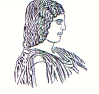 The Agricultural University of Athens,The International and Public Relations Office,Address: 75 Iera Odos Str, GR-118 55, Athens, GreeceInformation: Rania Hindiridou,Tel.: (+30) 210 5294841,e-mail: public.relations@aua.gr 			Athens,  February 10 2020Press ReleaseSigning of a Memorandum of Understanding between the Agricultural University of Athens and the Municipality of Chaidari It is noteworthy that the Agricultural University of Athens has already developed a fruitful collaboration with the Municipality of Chaidari since March 2020, in the framework of signing a relative Memorandum of Understanding. Indeed, the particular cooperation was ratified symbolically on the 5th of June 2020, namely on the World Environment Day, by concluding a meaningful  Memorandum of Understanding between the Rector of the Agricultural University of Athens, Professor Spyridon Kintzios and the Mayor of Chaidari, Vangelis Diniakos.Along these lines, the Municipality of Chaidari has been joining its forces with the Agricultural University of Athens to contribute to Chaidari becoming a green Municipality, based on the Standards set by the United Nations through Global Goals. Besides, it is worth mentioning that 118 green spaces have been created, all over the Municipality of Chaidari, in addition to a large number of squares, parks and parklands that have been structured, which can all very well form the subject of a series of interventions, marking a significant environmental, developmental and even social footprint. 
 	Furthermore, the Agricultural University of Athens emerges as a leading Institution which has acquired all the necessary know - how and expertise, as well as the specialized scientific staff, with reference to the planning and implementation of pertinent actions, therefore it will certainly contribute the most in this direction. In conlusion, all the actions to be held in future, will have a common and very important component, namely the improvement in the life quality of the Municipality located in the proximity of the Agricultural University of Athens. In the light of the above points, the Mayor of Chaidari, Vangelis Diniakos has expressed his special thanks and sincere gratitude to the Rector of the Institution, Professor Spyridon Kintzios for that great accomplishment.